Состояние детского дорожно-транспортного травматизма за 2017 год на территории Добрянского муниципального района По итогам 2017 года на территории Добрянского муниципального района отмечен рост детского дорожно-транспортного травматизма. Так, на территории района зарегистрировано 20 дорожно-транспортных происшествий с участием  детей и подростков в возрасте до 16 лет, в результате которых  20 детей  получили травмы различной степени тяжести, трое детей погибли. Большее число пострадавших детей в ДТП приходится на пассажиров. По сравнению с 2016 годом основные показатели детской аварийности в 2017 году увеличились на 25,0% (с 16-ти ДТП в 2016 году до 20-ти ДТП в 2017 году) по количеству и, на  +100% (с 0 погибших детей в 2016 году до трех в 2017 году) по погибшим в ДТП детям, количество пострадавших в ДТП детей осталось на уровне (20 пострадавших в 2016 и 2017 годах). Основными причинами дорожно-транспортных происшествий с участием детей явились нарушения требований ПДД, допущенные водителями транспортных средств. Так, по вине водителей транспортных средств зарегистрировано 16 происшествий, при которых получили травмы 16 детей, трое детей пассажиров погибли. Необходимо отметить, что в 13-ти происшествиях детей являлись пассивными участниками дорожного движения – пассажирами транспортных средств. В 12-ти случаях дети перевозились в транспортных средствах с соблюдением правил перевозки детей, в 1 случае ребенок не был пристегнут ремнем безопасности. При этом из 13-ти ДТП, в 6 случаях дети являлись  жителями Добрянского района. Также по вине водителей на территории района  в 2017 году  зарегистрировано 2 случая наездов  на детей  пешеходов, 1 случай наезд на велосипедиста. По неосторожности самих детей в течение 2017 года произошло 4 ДТП (+300% в сравнении с 2016 годом), в которых получили травмы, виновники ДТП это, подростки 10 -16 лет, жители Добрянского района. (Приложение 1)	В целях обеспечения безопасности дорожного движения, снижения тяжести последствий в результате ДТП и пресечения грубых  нарушений ПДД РФ, за 12 месяцев  2017 года  сотрудниками отдела ГИБДД Отдела МВД России по Добрянскому району проведено 297 мероприятий по профилактике грубых нарушений ПДД водителями АМТС, а также 39 мероприятия по профилактике  грубых нарушений со стороны пешеходов. За указанный период сотрудниками ГИБДД пресечено 163 (АППГ-286) административных правонарушения со стороны водителей, перевозящих детей в нарушение ч.3 ст. 12.23 КоАП РФ. Несмотря на снижение административных правонарушений по ч.3 ст. 12.23 КоАП РФ, уровень травмированных детей-пассажиров остается высоким. В связи с этим педагогам образовательных организаций стоит усилить работу в данном направлении, организовывая выставки (фото «Мой ребенок в безопасности!», рисунков «Мое безопасное кресло!»), проведение для родителей бесед с привлечением сотрудников Госавтоинспекции о правилах перевозки детей в транспорте и соответствие возрастным особенностям детей детского удерживающего устройства в автомобиле, а также во взаимодействии администрации образовательных организаций и родительских комитетов, сформированных активных групп «Родительский патруль» проводить работу по контролю за соблюдением водителями-родителями правил перевозки детей.	В соответствии с федеральным законом «О безопасности дорожного движения» № 196-ФЗ, на территории  Добрянского района на постоянной основе осуществляется работа с несовершеннолетними правонарушителями в области дорожного движения путем составления карточек учета «Карточка нарушителя». По результатам составления (в текущем году составлено 18 карточек), информация по каждому нарушителю направлена в заинтересованные организации, с родителями нарушителей проведены беседы по телефону и личные беседы по приглашению инспектора в образовательные учреждения, также информация о злостных нарушителях направлена в подразделение ОДН, где на родителей в 2017 году составлено 3 административных материала по ч.3 ст. 5.35 КоАП РФ, в трех случаях с родителями проведена профилактическая беседа.Вопросы детской безопасности на дороге ежеквартально рассматриваются на районной комиссии по безопасности дорожного движения в присутствии начальника или представителя управления образования, а также на совещании при начальнике ОМВД, где принимаются необходимые меры по организации работы с юными участниками дорожного движения. Для выполнения задач, возложенных на сотрудников Госавтоинспекции в плане повышения профилактической работы по предупреждению  детского  дорожно-транспортного травматизма, оперативного доведения до преподавательского состава учебных заведений Добрянского района происшествий с участием подростков, а также во исполнение приказа МВД России от 02.12.2003 № 930 «Об организации работы Государственной инспекции безопасности дорожного движения Министерства внутренних дел Российской Федерации по пропаганде безопасности дорожного движения», приказом начальника Отдела МВД России по Добрянскому району от 28.08. 2017  № 548  сотрудники отдела ГИБДД, отдельного взвода ДПС ГИБДД, РЭО ГИБДД закреплены за образовательными учреждениями района, в которых при совместной работе образования и Госавтоинспекции проведено 553 (АППГ-523)  профилактических бесед по привитию и закреплению навыков безопасного поведения детей на дороге. Организовано и проведено 30 пропагандистских мероприятий с детьми и родителями по профилактике ДТП и снижению тяжести их последствий.В соответствии с планом совместной работы Госавтоинспекции и образовательных организаций района, с начала 2017 года проведены профилактические мероприятия: конкурс агитбригад «Мы за безопасность на дороге», КВН «Жить по правилам», конкурс «Безопасное колесо», конкурс рисунков «Дорога глазами детей!», обучающее мероприятие «Слет ЮИД», познавательно-развлекательное мероприятие для дошколят «Азбука Светофорика!», познавательно-игровые  программы: «Посвящение первоклассников в пешеходы»,  «Зеленый огонек», «Лето на колесах». Массовые мероприятия, акции с участием Юидовцев и учащихся школ: «Пешеход на переход!», «Засветись!», «Детское кресло», «Велосипед – мой друг», «Безопасная дорога в школу» призванные целенаправленно решать  актуальные вопросы обеспечения детской безопасности. К проведению профилактических мероприятий привлекаются отряды юных инспекторов движения, созданные в образовательных учреждениях г. Добрянка, п. Полазна. Немаловажную роль в профилактике дорожно – транспортных происшествий, в том числе с участием несовершеннолетних играет освещение вопросов аварийности в средствах массовой информации. За 2017 год в районных средствах массовой информации опубликован и озвучено 619 материалов (АППГ 468), из них в печати – 235 (165) статей, радио – 103 (73) материала, в Интернет-изданиях размещено 266 (200) публикаций, ТВ -15 (30) репортажей. В материалах дается разъяснение о негативных последствиях нарушений Правил дорожного движения, а также рекомендации на популяризацию культуры поведения на дороге для всех категорий участников дорожного движения. Данную информацию прошу, разместить на интернет сайте  образовательных учреждений Добрянского муниципального района.Начальник  отдела ГИБДД Отдела МВД России по Добрянскому району майор полиции                                                                             М.В. Кабанова 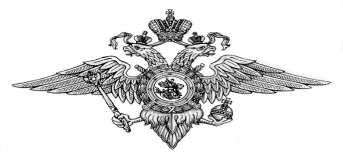 ГУ МВД России по Пермскому краюОТДЕЛ МИНИСТЕРСТВАВНУТРЕННИХ ДЕЛРОССИЙСКОЙ ФЕДЕРАЦИИПО ДОБРЯНСКОМУ РАЙОНУ(Отдел МВД Россиипо Добрянскому району)  ул. Советская, 96,  г. Добрянка,Пермский край, 618740  ГУ МВД России по Пермскому краюОТДЕЛ МИНИСТЕРСТВАВНУТРЕННИХ ДЕЛРОССИЙСКОЙ ФЕДЕРАЦИИПО ДОБРЯНСКОМУ РАЙОНУ(Отдел МВД Россиипо Добрянскому району)  ул. Советская, 96,  г. Добрянка,Пермский край, 618740  ГУ МВД России по Пермскому краюОТДЕЛ МИНИСТЕРСТВАВНУТРЕННИХ ДЕЛРОССИЙСКОЙ ФЕДЕРАЦИИПО ДОБРЯНСКОМУ РАЙОНУ(Отдел МВД Россиипо Добрянскому району)  ул. Советская, 96,  г. Добрянка,Пермский край, 618740  ГУ МВД России по Пермскому краюОТДЕЛ МИНИСТЕРСТВАВНУТРЕННИХ ДЕЛРОССИЙСКОЙ ФЕДЕРАЦИИПО ДОБРЯНСКОМУ РАЙОНУ(Отдел МВД Россиипо Добрянскому району)  ул. Советская, 96,  г. Добрянка,Пермский край, 618740  ГУ МВД России по Пермскому краюОТДЕЛ МИНИСТЕРСТВАВНУТРЕННИХ ДЕЛРОССИЙСКОЙ ФЕДЕРАЦИИПО ДОБРЯНСКОМУ РАЙОНУ(Отдел МВД Россиипо Добрянскому району)  ул. Советская, 96,  г. Добрянка,Пермский край, 618740  ГУ МВД России по Пермскому краюОТДЕЛ МИНИСТЕРСТВАВНУТРЕННИХ ДЕЛРОССИЙСКОЙ ФЕДЕРАЦИИПО ДОБРЯНСКОМУ РАЙОНУ(Отдел МВД Россиипо Добрянскому району)  ул. Советская, 96,  г. Добрянка,Пермский край, 618740  ГУ МВД России по Пермскому краюОТДЕЛ МИНИСТЕРСТВАВНУТРЕННИХ ДЕЛРОССИЙСКОЙ ФЕДЕРАЦИИПО ДОБРЯНСКОМУ РАЙОНУ(Отдел МВД Россиипо Добрянскому району)  ул. Советская, 96,  г. Добрянка,Пермский край, 618740  ГУ МВД России по Пермскому краюОТДЕЛ МИНИСТЕРСТВАВНУТРЕННИХ ДЕЛРОССИЙСКОЙ ФЕДЕРАЦИИПО ДОБРЯНСКОМУ РАЙОНУ(Отдел МВД Россиипо Добрянскому району)  ул. Советская, 96,  г. Добрянка,Пермский край, 618740  Начальнику  управления образования администрации Добрянского муниципального районаА.В. Кривенко№от  Начальнику  управления образования администрации Добрянского муниципального районаА.В. Кривенко